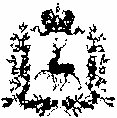 Администрация Восходовского сельсоветаВарнавинского муниципального района Нижегородской областиП О С Т А Н О В Л Е Н И Е  от 13 сентября  2019 года 	             №    42Об  оповещения населения об угрозе возникновения или возникновения чрезвычайных ситуаций            В  целях реализации Федеральных  Законов от 21 декабря 1994 года № 68-ФЗ «О защите  населения и территорий от чрезвычайных ситуаций природного и техногенного характера», от 12 февраля  1998 года № 28-ФЗ  «О гражданской защите», Закона Нижегородской области от 4 января 1996 года № 17-З «О защите населения и территорий  Нижегородской области от чрезвычайных ситуаций природного и техногенного характера», постановления Правительства Нижегородской области  8 мая 2013 года № 287 «О порядке использования действующих  радиовещательных и телевизионных станций для оповещения и информирования населения Нижегородской области  об угрозе возникновения или  о возникновении чрезвычайных ситуаций» и совершенствования муниципальной системы оповещения и информирования населения о чрезвычайных ситуациях природного и техногенного характера, администрация Восходовского сельсовета Варнавинского муниципального района постановляет:        1. Утвердить  схему оповещения населения на территории Восходовского сельсовета при возникновении чрезвычайных ситуаций природного и техногенного характера согласно приложениям №1, №2.        2.  Признать утратившим силу постановления администрации Восходовского сельсовета Варнавинского муниципального района Нижегородской области:           - от 02.11.2012 № 28 «О своевременном оповещении и информировании населения Восходовского сельсовета об угрозе возникновения или возникновении чрезвычайных ситуаций» с изменением от 04.05.2016 № 32;         - от 02.06.2014 № 30  «Об утверждении Положения о муниципальном звене территориальной подсистемы единой государственной системы предупреждения и ликвидации чрезвычайных ситуаций на территории  Восходовского  сельсовета»         - от 04.11.2013 № 47 «О порядке подготовки и обучения населения мерам пожарной безопасности, способам защиты от опасностей, возникающих при ведении военных действий или вследствие этих действий, способам защиты при чрезвычайных ситуациях».         3. Разместить настоящее постановление на официальном сайте  Варнавинского муниципального района  в  разделе   «Администрация Восходовского сельсовета» и обнародовать путем размещения на информационных стендах Администрации Восходовского сельсовета, библиотеке.        4. Контроль за исполнение данного постановления оставляю за собой.Глава администрации Восходовскогосельсовета                                                                                                       В.А. ГайчукПриложение № 1СОГЛАСОВАНО                                                                       УТВЕРЖДАЮЗав.сектором по МР и делам                                                  Глава администрацииГО и ЧС Варнавинского                                                           Восходовского сельсоветамуниципального района	_____________В.А.Гайчук____________Т.Н.ПепловаСХЕМАоповещения населения на территории Восходовского сельсовета при возникновении чрезвычайной ситуации (ЧС)* Зам.главы администрации                                                          Н.А.НефедоваПриложение № 2 СОГЛАСОВАНО                                                                      УТВЕРЖДАЮЗав.сектором по МР и делам                                                  Глава администрацииГО и ЧС Варнавинского                                                           Восходовского сельсоветамуниципального района	_____________В.А.Гайчук____________Т.Н.ПепловаСХЕМАоповещения населения на территории Восходовского сельсовета при возникновении или возможном возникновении ЧС в экстремальных условиях (отсутствие электроэнергии, связи)Зам.главы администрации                                                          Н.А.Нефедова